§731-E.  Reinsurance concentration risk1.  Reinsurance claim exposure.  An insurer shall manage its reinsurance recoverables proportionate to its own book of business.  A domestic insurer shall notify the superintendent within 30 days after reinsurance recoverables from any single assuming insurer, or group of affiliated assuming insurers, exceed 50% of the insurer's last reported surplus to policyholders or after it is determined that reinsurance recoverables from any single assuming insurer, or group of affiliated assuming insurers, are likely to exceed this limit.[PL 2013, c. 238, Pt. B, §10 (NEW).]2.  Diversification.  An insurer shall diversify its reinsurance program to the extent reasonably necessary to avoid imprudent concentrations of risk. A domestic insurer shall notify the superintendent within 30 days after ceding to any single assuming insurer, or group of affiliated assuming insurers, more than 20% of the insurer's gross written premium in the prior calendar year or after the insurer has determined that the reinsurance ceded to any single assuming insurer, or group of affiliated assuming insurers, is likely to exceed this limit.[PL 2013, c. 238, Pt. B, §10 (NEW).]3.  Risk management.  A notice provided by an insurer under subsection 1 or 2 must include a demonstration that the insurer is safely managing the exposure.[PL 2013, c. 238, Pt. B, §10 (NEW).]SECTION HISTORYPL 2013, c. 238, Pt. B, §10 (NEW). The State of Maine claims a copyright in its codified statutes. If you intend to republish this material, we require that you include the following disclaimer in your publication:All copyrights and other rights to statutory text are reserved by the State of Maine. The text included in this publication reflects changes made through the First Regular and First Special Session of the 131st Maine Legislature and is current through November 1. 2023
                    . The text is subject to change without notice. It is a version that has not been officially certified by the Secretary of State. Refer to the Maine Revised Statutes Annotated and supplements for certified text.
                The Office of the Revisor of Statutes also requests that you send us one copy of any statutory publication you may produce. Our goal is not to restrict publishing activity, but to keep track of who is publishing what, to identify any needless duplication and to preserve the State's copyright rights.PLEASE NOTE: The Revisor's Office cannot perform research for or provide legal advice or interpretation of Maine law to the public. If you need legal assistance, please contact a qualified attorney.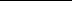 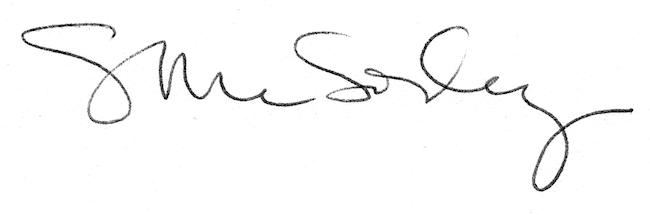 